addendum to MATTERS TO BE RESOLVED CONCERNING TEST GUIDELINES ADOPTED BY THE TECHNICAL COMMITTEE:  PARTIAL REVISION OF THE TEST GUIDELINES FOR TOMATO and Tomato RootstocksDocument prepared by the Office of the UnionDisclaimer:  this document does not represent UPOV policies or guidance	The BMT, at its seventeenth session, held in Montevideo, Uruguay, from September 10 to 13, 2018, considered document BMT/17/21 “Do resistance markers for tomato fulfil the requirements of TGP/15?” and received a presentation by Ms. Amanda van Dijk-Veldhuizen (Netherlands), a copy of which would be provided as document BMT/17/21 Add. (see document BMT/17/25 “Report”, paragraphs 10 to 12).	The BMT agreed that the method presented in document BMT/17/21 was consistent with the model “Characteristic-Specific Molecular Markers” in document TGP/15.  The BMT agreed to propose that a new example be added to document TGP/15, on the basis of the example provided by the Netherlands, to illustrate a situation where the characteristic-specific marker did not provide complete information on the state of expression of a characteristic.	The BMT agreed to propose that paragraph 3.1.4 from document UPOV/INF/18/1 be introduced in document TGP/15 to clarify that it was the responsibility of the authority to decide on the  reliability of the link between the gene and the expression of the characteristic. When considering whether to  include the method in the Test Guidelines, the BMT further proposed that TGP/15 include an explanation that it would be the responsibility of the respective TWP and the TC to assess whether the reliability of the link between the gene and the expression of the characteristic was satisfied. “3.1.4 In considering the model and example, as presented in Annex 1 of this document, the TC emphasized the importance of meeting the assumptions. In that regard, it clarified that it is a matter for the relevant authority to consider if the assumptions are met (see document TC/45/16 “Report”, paragraph 152).”[End of document]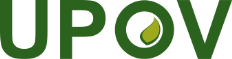 EInternational Union for the Protection of New Varieties of PlantsTechnical Working Party for VegetablesFifty-Second Session
Beijing, China, September 17 to 21, 2018TWV/52/19Original:  EnglishDate:  September 14, 2018